Муниципальное бюджетное общеобразовательное учреждение«Добровская школа-гимназия имени Я.М.Слонимского» Симферопольского района Республики КрымОКПО 00793762;ОГРН 1159102010253; ИНН /КПП9109008822/910901001ул.Комсомольская, д.1-А, с. Доброе, Симферопольский район, РК, 297571тел/факс 3(652) 31-12-24, e-mail: school_simferopolsiy-rayon6@crimeaedu.ru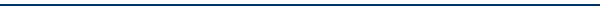             Во исполнение приказа от 15.08.2023г. №283-о «О проведении дополнительного периода государственной итоговой аттестации (сентябрьские сроки) в 2023 году», учащиеся школы приняли участие в дополнительном этапе (сентябрьские сроки) ГИА.              На  дополнительный этап  в форме ОГЭ было зарегистрировано 3 чел. (не прошедших ГИА в основной период и получившие справки об обучении), явилось 3 чел. (100%).  Все учащиеся (100%) успешно сдали ОГЭ и получили аттестаты об основном общем образовании:             На  дополнительный этап  в форме ЕГЭ было зарегистрировано 8 чел. (не прошедших ГИА в основной период и получившие справки об обучении), явилось 6 чел. (75%), двое учащихся отказались от участия в ГИА в дополнительный период в связи с получением среднего профессионального образование в Открытом Таврическом колледже: Кашков Владислав Алексеевич, Фатьма Алим Тухтарович.           По итогам основного и резервного сроков  только 2 учащихся (25%) получили аттестаты о среднем общем образовании:  Таким образом 6 чел.  не получили аттестат о среднем общем образовании, это говорит о некачественной подготовке учащихся к ГИА и необъективности оценивания учащихся.         На основании выше изложенного,ПРИКАЗЫВАЮ: 1.Поставить на внутришкольный контроль  подготовку учащихся к ГИА по математике (базовый уровень)									октябрь 2023г.– апрель 2024г.2.Учителю математики Муединовой Г.О.:2.1.Предоставить объяснительную по факту необъективности годового  оценивания учащихся и низкой подготовки к ГИА по математике (базовый уровень)									                         до 02.10.2023г.3.Заместителю директора по УВР Кальченко М.К.:3.1.Организовать курсовую переподготовку учителя математики Муединовой Г.О. по программе «Подготовка учащихся к ГИА по математике»										            2023/2024уч.г.4.РуководителюМО Муединовой Г.О.:4.1.Осуществить  детальный анализ результатов ГИА по математике на заседании МО используя аналитические материалы ФИПИ, ЦОМКО Республики Крым, наметить детальный и конструктивный план подготовки к ГИА по математике, используя потенциал элективных курсов и системы внеурочной работы по предмету											постоянно5.Контроль за исполнением данного приказа оставляю за собой.Директор 	                                                    		                                Е.В.НикитчукПРИКАЗ27.09.2023№ 495-о№ 495-ос.Доброе    Об итогах  проведения дополнительного периода государственной итоговой аттестации(сентябрьские сроки) в 2023 году     Об итогах  проведения дополнительного периода государственной итоговой аттестации(сентябрьские сроки) в 2023 году №ФИОКласс Математика04.09.2023Русский язык- 07.09.2023Информатика 15.09.2023Информатика  (резерв)22.09.2023Результат 1Белицкий Кирилл Владиславович9-Д--23аттестат2Панасюга Дарья Вячеславовна9-Г-3--аттестат3Сайфуллин Загир РамилевичСО3-5-аттестат№ФИОКласс Русский язык- 06.09.2023Математика  (базовый уровень)12.09.2023Математика  (базовый уровень) (резерв)19.09.2023Результат1Чакалова Фазиле СейрановнаСО02Не явиласьсправка2Чакалова Алие СейрановнаСО45б--аттестат3Кашков Владислав Алексеевич11-А-отказ-справка4Самединова Эльвина Рустемовна11-А-3-аттестат5Ташбаева Лемиха Арсеновна11-А-2Не явиласьсправка6Фатьма Алим Тухтарович11-А-отказ-справка7Сефединова ЗейнепСнаверовна11-Б-22справка8Хаирова ЭдиеЭмировнаСО-22справкаС приказом  от  27.09.2023 №  495-о ознакомлены:С приказом  от  27.09.2023 №  495-о ознакомлены:№ФИО учителяФИО учителяДатаПодписьКальченко М.К.Кальченко М.К.Муединова Г.О.Муединова Г.О.